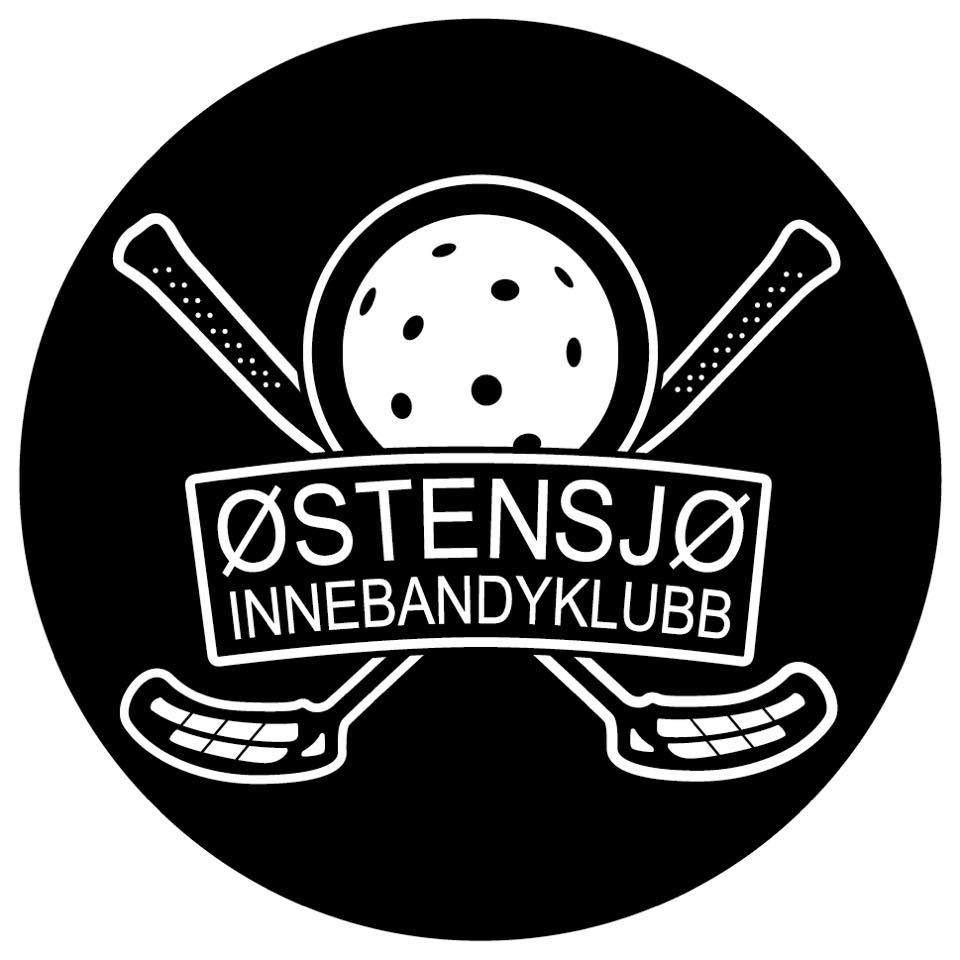 REFUSJON for utleggNavn: Ditt NavnBankkonto nr.: Utlegget gjelder for:Utlegget gjelder for:Beskrivelse:Totalbeløp:   kr -Dato / Signatur: DD.MM.2023 Navn(Elektronisk signatur holder)Sendes i pdf/eller doc-format til:Bilag for utlegg skal legges ved  dette dokumentet. Pdf scan foretrekkes.  Bruk gjerne   verktøy som scanner bilag til pdf (f.eks tiny scan eller notater (iPhone))o.p.hobberstad@gmailkopi : ostensjoibk@gmail.com